Table 1: Ligand structural information and After single point and geometry optimization energy minimization calculationsTable 2: MolDock score, rerank score, interaction, torsions and hbond energy of the docked compounds with N protein.Table 3: MolDock score, rerank score, interaction, torsions and hbond energy of the docked compounds with RdRp protein.Table 4: Amino acid residues around active site and docked against N proteinTable 5: Amino acid residues around active site and docked against RdRp proteinTable 6. Pharmacokinetic properties of top-scoring ligands.Name of the inhibitorPubchem CIDMolecular formula ( Molecular weight g/mol)STRUCTURE (2D)After Single point EnergyAfter Geometry Optimization minimizing energyAndrographolide 5318517C20H30O5(350.4)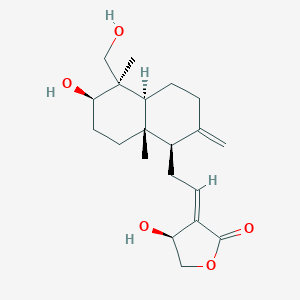 83.60Kcal/mol43.22Kcal/molArctigenin64981C21H24O6(372.4)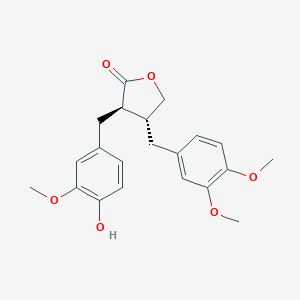 81.56Kcal/mol49.26Kcal/molAcanthoic acid9817887C20H30O2(302.5)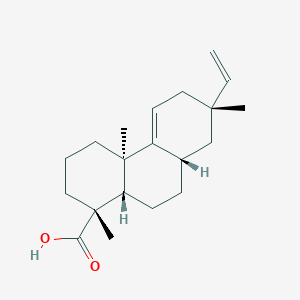 77.38Kcal/mol37.14Kcal/molAlpha pinene6654C10H16(136.23)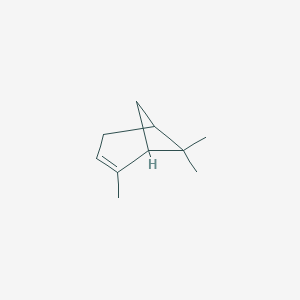 75.72Kcal/mol59.29Kcal/molAstaxanthin5281224C40H52O4(596.8)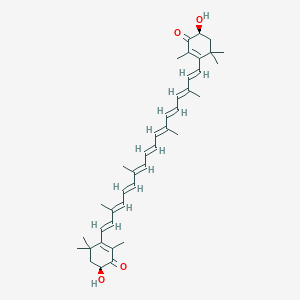 174.15Kcal/mol40.71Kcal/molAlpha solanine9549171C45H73NO15(868.1)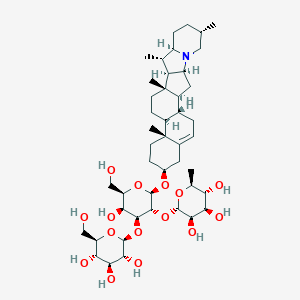 174.75Kcal/mol96.90Kcal/molBaicalin64982C21H18O11(446.4)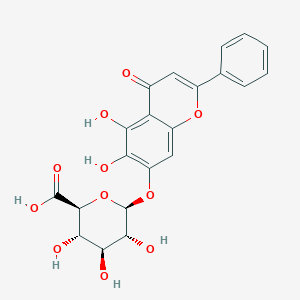 116.23Kcal/mol22.71Kcal/molBaicalein5281605C15H10O5  (270.24)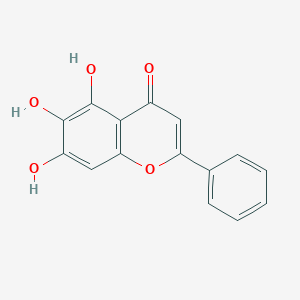 84.86Kcal/mol30.62Kcal/molBerberine2353C20H18NO4+(336.4)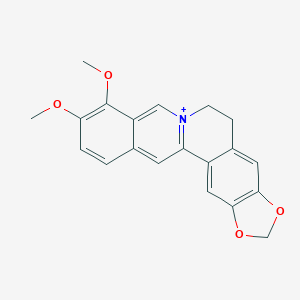 77.51Kcal/mol28.71Kcal/molBetanin12300103C24H26N2O13(550.5)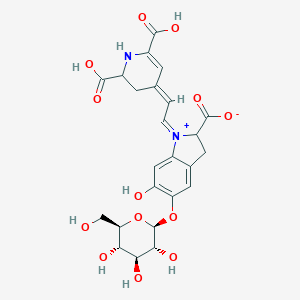 143.39Kcal/mol31.49Kcal/molBrusatol73432C26H32O11(520.5)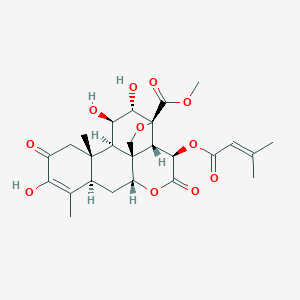 156.10Kcal/mol55.88Kcal/molBetulinic acid64971C30H48O3(456.7)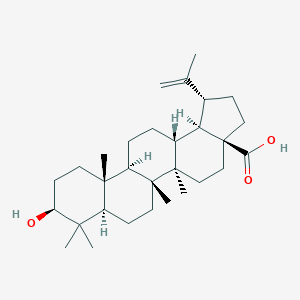 119.77Kcal/mol84.95Kcal/molCarnosol442009C20H26O4(330.4)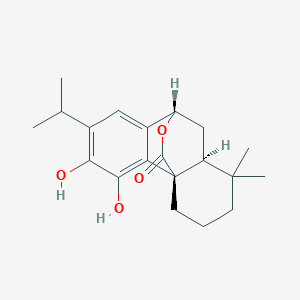 92.79Kcal/mol61.67Kcal/molCelastrol122724C29H38O4(450.6)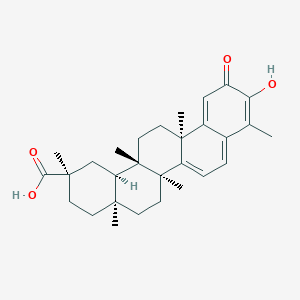 140.05Kcal/mol94.62Kcal/molCairicoside I122230626C65H102O26(1299.5)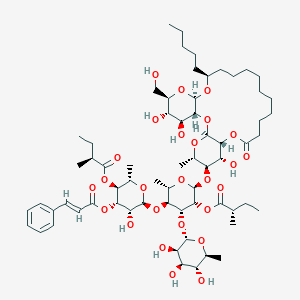 321.53Kcal/mol86.50Kcal/molCodonolactone155948C15H20O3(248.32)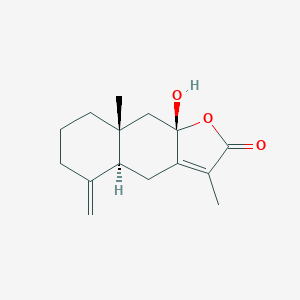 65.55Kcal/mol30.4Kcal/molCordycepin6303C10H13N5O3(251.24)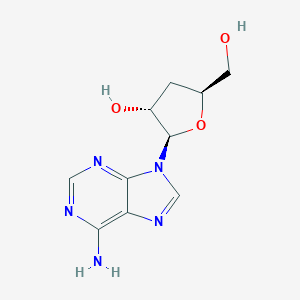 56.38Kcal/mol28.73Kcal/molCostunolide5281437C15H20O2(232.32)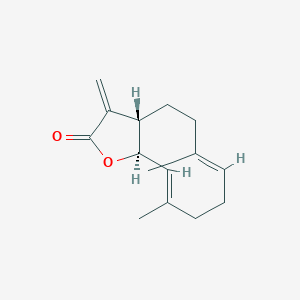 63.24Kcal/mol17.16Kcal/molCryptotanshinone160254C19H20O3(296.4)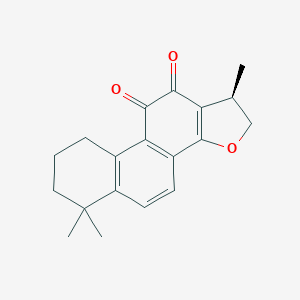 80.35Kcal/mol25.30Kcal/molCurcumin969516C21H20O6(368.4)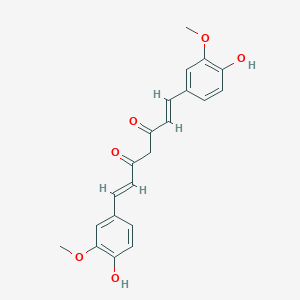 112.18Kcal/mol10.98Kcal/molEupatolide5281460C15H20O3(248.32)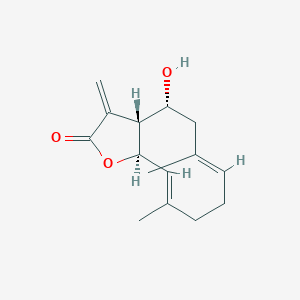 64.93Kcal/mol18.60Kcal/molGallic acid370C7H6O5(170.12)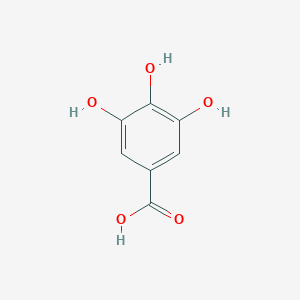 46.89Kcal/mol5.58Kcal/molGambogic acid9852185C38H44O8(628.7)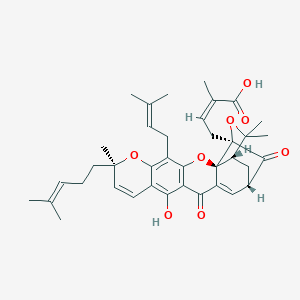 170.80Kcal/mol44.92Kcal/molGedunin12004512C28H34O7(482.6)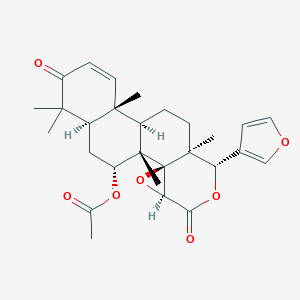 309.07Kcal/mol225.87Kcal/molGenistein5280961C15H10O5(270.24)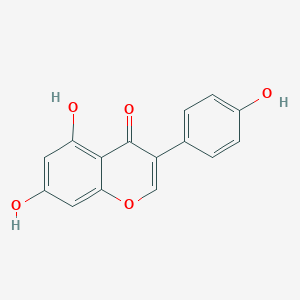 85.22Kcal/mol37.07Kcal/molGentiopicroside88708C16H20O9(356.32)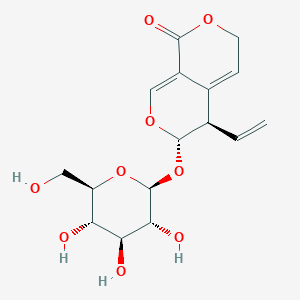 66.62Kcal/mol18.62Kcal/molGigantol3085362C16H18O4(274.31)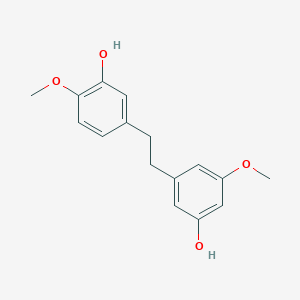 55.08Kcal/mol7.44Kcal/molGinsenoside rb19898279C54H92O23(1109.3)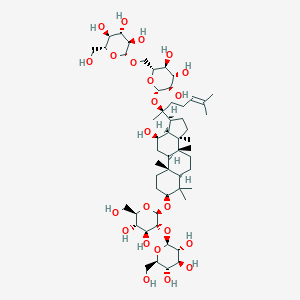 202.49Kcal/mol95.76Kcal/molHonokiol72303C18H18O2(266.3)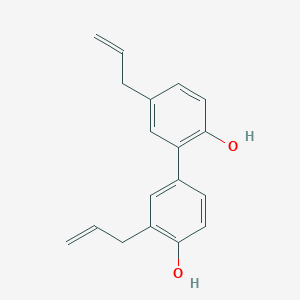 63.78Kcal/mol28.46Kcal/molHelenalin23205C15H18O4(262.30)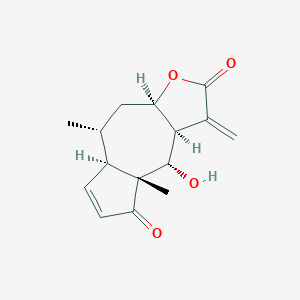 96.23Kcal/mol46.14Kcal/molJatrophone5281373C20H24O3(312.4)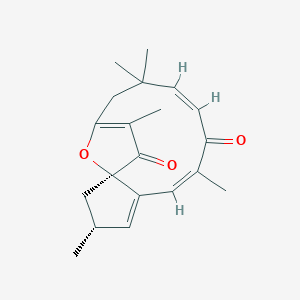 107.12Kcal/mol33.06Kcal/molLigustrazine14296C8H12N2(136.19)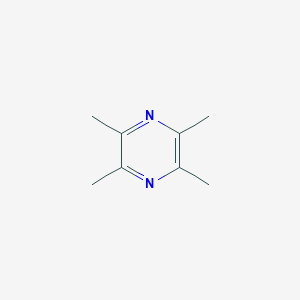 20.66Kcal/mol1.87Kcal/molLuteolin5280445C15H10O6(286.24)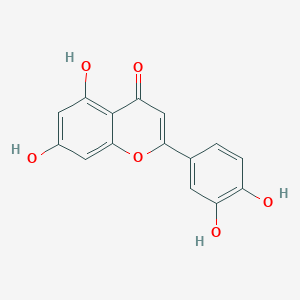 86.31Kcal/mol13.75Kcal/molLimonene22311C10H16(136.23)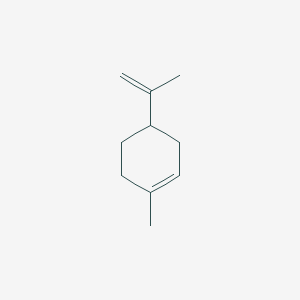 25.5Kcal/mol12.84Kcal/molLycopene446925C40H56(36.9)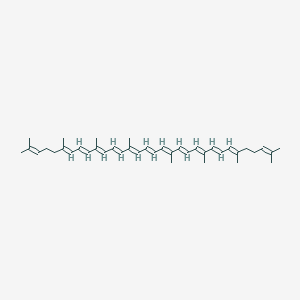 175.8Kcal/mol38.98Kcal/molNaringin442428C27H32O14(580.5)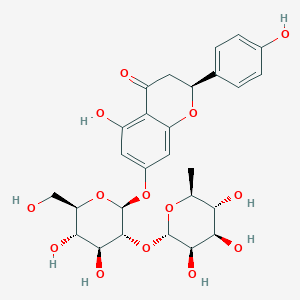 99.91Kcal/mol33.08Kcal/molNimbolide12313376C27H30O7(466.5)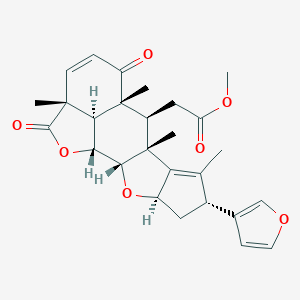 171.95Kcal/mol96.88Kcal/molNitidine chloride25659C21H18ClNO4(383.8)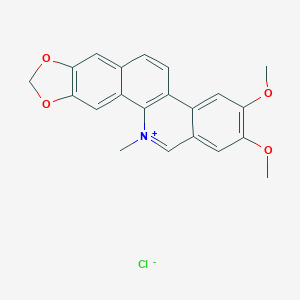 106.24Kcal/mol31.38Kcal/molOsthole10228C15H16O3(244.28)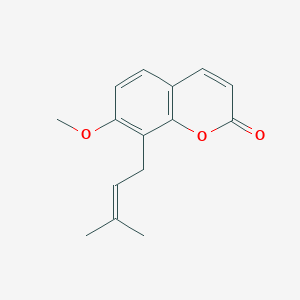 61.29Kcal/mol8.65Kcal/molOxymatrine114850C15H24N2O2(264.36)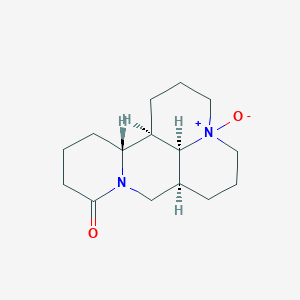 48.43Kcal/mol28.91Kcal/molPaeoniflorin442534C23H28O11(480.5)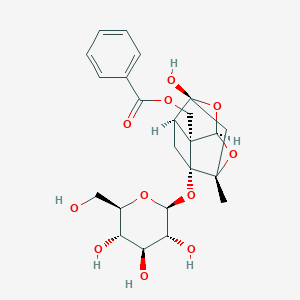 150.59Kcal/mol87.94Kcal/molPaeonol11092C9H10O3(166.17)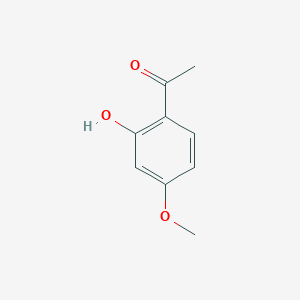 46.43Kcal/mol8.50Kcal/molParthenolide7251185C15H20O3(248.32)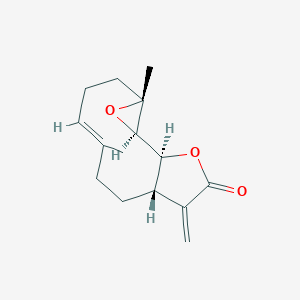 225.52Kcal/mol177.95Kcal/molPlectranthioc acid154731119C30H48O3(456.7)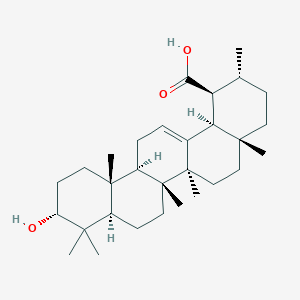 125.92Kcal/mol95.95Kcal/molPhoyunnanin E101380569C30H26O5(466.5)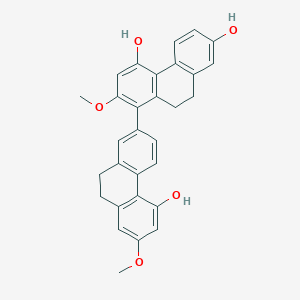 102.00Kcal/mol26.41Kcal/molPiperlogumine101380569C30H26O5(466.5)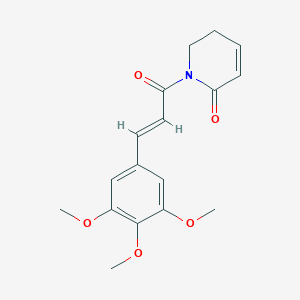 92.93Kcal/mol18.36Kcal/molPlumbagin10205C11H8O3(188.18)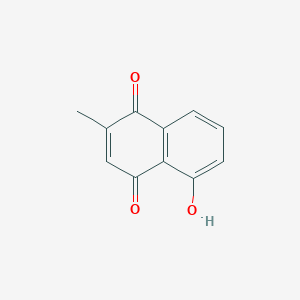 68.49Kcal/mol8.15Kcal/molPolyphyllin I11018329C44H70O16(855.0)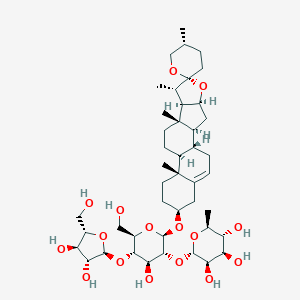 177.11Kcal/mol97.87Kcal/molPerillyl alcohol10819C10H16O(152.23)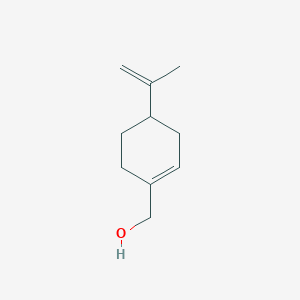 25.96Kcal/mol13.50Kcal/molResveratrol445154C14H12O3(228.24)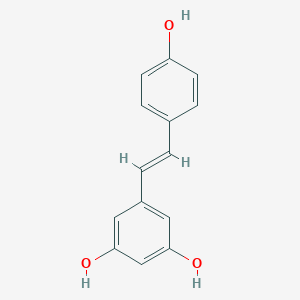 60.41Kcal/mol10.75Kcal/molSalvianolic acid A5281793C26H22O10 (494.4)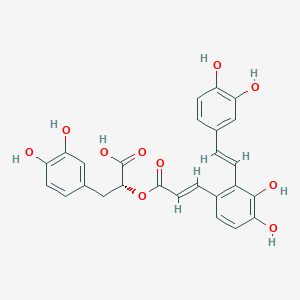 141.70Kcal/mol13.73Kcal/molSulforaphane5350C6H11NOS2(177.3)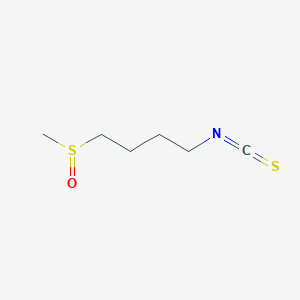 270.60Kcal/mol3.35Kcal/molTanshinone IIA164676C19H18O3(294.3)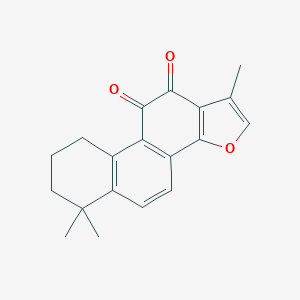 86.22Kcal/mol31.05Kcal/molTriptolide107985C20H24O6(360.4)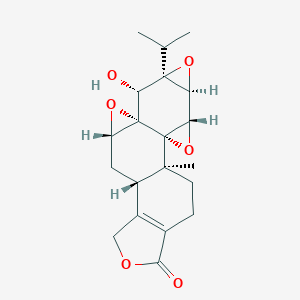 559.67Kcal/mol497.19Kcal/molUrsolic acid64945C30H48O3(456.7)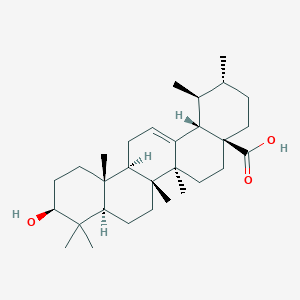 113.94Kcal/mol82.21Kcal/molWithaferin A265237C28H38O6(470.6)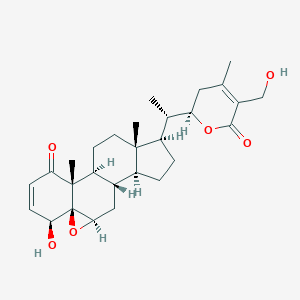 273.16Kcal/mol210.199Kcal/molName of the inhibitorMolDock Score,kcal/molRerank Score,kcal/molInteraction energy,kcal/molTorsion angle,kcal/molH-Bond,kcal/molAndrographolide -107.944-82.44-122.43-10.89Arctigenin-110.939-80.25-113.427-9.58Acanthoic acid-80.68-51.46-90.722-4.05Alpha pinene-49.54-15.53-62.3600Astaxanthin-133.88-107.55-180.8519-10.16Alpha solanine-159.99-71.77-172.518-17.11Baicalin-105.37-102.20-148.594-18.27Baicalein-75.30-72.39-98.961-13.12Berberine-117.98-57.97-123.152-2.6Betanin-160.78-121.14-169.778-19.8Brusatol-122.35-99.60-124.696-13.01Betulinic acid-105.32-63.60-109.402-5.28Carnosol-64.60-36.71-82.931-10.86Celastrol-100.725-28.27-121.271-9.25Cairicoside I-285.68-36.03-245.1024-16.8Codonolactone-77.74-63.24-79.630-8.29Cordycepin-90.37-76.89-97.152-10.49Costunolide-92.71-57.96-76.990-2.4Cryptotanshinone-102.47-47.45-108.000-4.66Curcumin-133.59-96.70-122.5610-11.79Eupatolide-92.12-56.51-79.390-9.15Gallic acid-79.03-69.79-86.671-13.41Gambogic acid-164.94-102.58-147.0911-8.5Gedunin-119.97-94.78-121.983-5.06Genistein-68.14-55.04-93.551-11.26Gentiopicroside-109.99-94.47-129.604-11.85Gigantol-112.45-87.08-111.035-6.4Ginsenoside rb1-172.65-114.14-183.5411-18.50Honokiol-82.89-50.03-88.175-7.4Helenalin-101.44-44.15-94.110-6.9Jatrophone-107.70-64.89-85.100-3.46Ligustrazine-45.03-43.16-54.790-3.39Luteolin-100.55-81.30-108.481-12.02Limonene-54.03-47.23-59.1510Lycopene-150.00-98.54-149.19290Naringin-145.45-122.25-171.676-23.82Nimbolide-127.16-90.66-116.724-12.05Nitidine chloride-122.18-99.14-124.622-3.86Osthole-91.72-70.25-95.014-3.9Oxymatrine-67.72-64.05-86.770-3.48Paeoniflorin-114.76-90.24-132.293-19.32Paeonol-71.70-51.20-72.662-7.3Parthenolide-101.17-70.32-85.690-5.0Plectranthioc acid-78.65-7.22-95.511-6.36Phoyunnanin E-130.07-66.91-144.873-10.75Piperlogumine-105.33-81.94-11.206-6.46Plumbagin-67.63-59.66-78.480-5.9Polyphyllin I-166.78-53.30-202.258-18.28Perillyl alcohol-57.33-49.25-64.052-5.0Resveratrol-102.06-85.28-105.422-7.9Salvianolic acid A-143.71-102.69-120.189-23.26Sulforaphane-69.60-56.81-69.236-7.6Tanshinone IIA-91.01-66.16-96.790-3.9Triptolide-108.18-69.07-116.041-6.75Ursolic acid-111.21-63.80-115.391-6.12Withaferin A-108.41-84.51-125.633-10.33Name of the inhibitorMolDock Score,kcal/molRerank Score,kcal/molInteraction energy,kcal/molTorsion angle,kcal/molH-Bond,kcal/molAndrographolide -78.57-41.04-96.441-9.08Arctigenin-103.39-58.12-108.457-6.7Acanthoic acid-82.50-71.41-94.942-4.8Alpha pinene-52.19-45.34-65.0000Astaxanthin-141.71-89.26-154.6419-8.09Alpha solanine-151.07-54.29-192.948-16.47Baicalin-83.51-88.97-124.674-11.9Baicalein-69.25-64.81-93.501-10.31Berberine-92.68-63.35-97.332-4.5Betanin-156.39-124.42-161.158-17.11Brusatol-123.40-20.73-116.286-8.82Betulinic acid-97.43-21.71-109.252-4.05Carnosol-65.30-54.71-83.731-8.58Celastrol-80.87-66.33-100.831-10.03CairicosideI-201.55-38.06-187.1224-7.29Codonolactone-74.66-60.57-76.580-6.24Cordycepin-86.39-70.50-90.722-9.16Costunolide-97.27-72.13-81.550-2.5Cryptotanshinone-84.58-69.34-84.710-2.0Curcumin-139.05-84.62-119.1610-1.36Eupatolide-87.92-64.60-75.190-4.9Gallic acid-57.60-32.54-64.721-13.04Gambogic acid-164.15-96.60-141.7011-10.46Gedunin-112.33-83.70-113.513-3.6Genistein-70.18-70.39-98.211-9.02Gentiopicroside-89.50-56.30-106.504-20.08Gigantol-94.75-72.94-104.395-7.08Ginsenoside rb1-147.04-112.25-175.8211-19.13Honokiol-82.84-72.23-90.515-7.00Helenalin-98.80-76.76-91.480-8.0Jatrophone-104.69-72.77-82.090-4.74Ligustrazine-49.03-44.10-58.790-2.5Luteolin-99.88-72.35-96.761-10.15Limonene-53.51-45.84-58.6410Lycopene-159.57-77.27-131.20290Naringin-134.00-94.96-152.976-18.25Nimbolide-138.56-102.70-136.414-15.61Nitidine chloride-106.14-76.65-101.112-5.19Osthole-80.39-55.40-84.354-5.30Oxymatrine-66.42-62.34-85.470-2.0Paeoniflorin-104.34-79.60-120.533-13.28Paeonol-61.62-52.00-62.322-8.1Parthenolide-93.43-67.25-77.960-5.0Plectranthioc acid-95.26-77.56-108.661-4.7Phoyunnanin E-125.92-56.65-134.393-11.57Piperlogumine-107.52-82.01-109.576-9.30Plumbagin-55.15-51.81-65.990-5.5Polyphyllin I-140.21-103.76-161.018-18.45Perillyl alcohol-53.41-43.87-64.932-3.0Resveratrol-93.44-64.43-96.542-6.3Salvianolic acid A-150.83-100.05-126.559-11.02Sulforaphane-65.40-49.94-65.876-8.17Tanshinone IIA-85.99-54.53-91.760-3.5Triptolide-97.82-76.40-105.531-5.27Ursolic acid-110.67-60.04-116.761-6.0Withaferin A-105.21-83.42-118.833-7.40Name of the InhibitorAmino acid residues around active site Ligand binding amino acidsAlpha solanineAsp129A, Lys62B, Glu68B, Lys128A, Asp64B, Arg89A, Glu119A, Pro118A, Asn154D, Ile131B, Ile132B, Trp132B, Trp133B, Ala126B, Gly125B, Asn127B, His146D, Ile147D, Trp53D, Asn78D, Asn151A, Asn49A, Asn155D, Thr50AArg89A, Asn127B, Asn155D, Gly125B, Asn78D, Asn49A, Ile131B BaicalinTrp109B, Lys66B, Lue65B, Asp64B, Ile132B, Arg90B, Gly130B, Ile131B, Trp133B, Asn49A, Asp129B,Lys128B, Asn154B, Asn151D, Asn127B, Asn155B, Arg150D, Trp53B, Thr149DAsn151D, Thr149D, Asn127B, Asn155D, Asn154D, Gly130B, Asp129B, Asp64BBetaninTrp133B, Lys128B, Asn127B, Trp53D, Asn78D, Asn49A, Thr50A, Ala51A, Arg89A, Ala91A, Arg90A, Thr92A, Lys66B, Glu63B, Pro169B, Lys170BAsn127B, Arg89A, Arg90A, Thr92A, Glu63B, Lys66BCairicoside ITrp53D, Ile147D, Ile158D, Asn78D, Asn155D, Asn154D, Asn127B, Asn151A, Thr50A, Pro118A, Tyr112A, Ser52A, Ala51A, Gly125B, Ile131B, Trp133B, Ile132B, Arp69B, The67B, Pro68B, Val159C, Tyr110A, Asp64B, Trp109B, Lue65B, The67BAsn49A, Asn127B, Asn154D, Asn78D, Thr50A, Pro68B, Lys66BGinsenoside rb1Arg108A, Arg93A, Thr92A, Ana91A, Tyr110A, Ser52A, Tyr112A, Ala51A, Arg89A, Thr50A, Tro118A, Asn49A, Lys66B, Asn155D, Asn154D, Asn151D, Asn127B, Gly125B, Trp133B, Ile132B, Ile131B, Lys128B, Ala126B, Thr149D, Asn151D, Arg150D, Trp53DAsn155D, Asn151D, Thr149D, Asn127B, Asn49A, Lys128B, Ile131B, Thr50A, Tyr112ANaringinArg90A, Arg89A, Thr92A, Tyr110A, Tyr112A, Ser52A, Pro118A, Glu63B, Ala51A, Thr50A, Asn49A, Lys66B, Trp153B, Ile132B, Phe67BTrp133B, Thr50A, Thr92A, Glu63B, Lys66B, Arg89A, Ser52A, Tyr122APaeoniflorinTrp53D, Asn155D, Thr50A, Asn49A, Asn127B, Asp129B, Lys128B, Ala126B, Gly125B, Gly130B, Tle131B, Trp133B, Lys66BAsn127B,Thr50A, Ile131B, Ala126B, Lys128B, ASN 49APolyphyllin IThr50D, Thr149D, Gly148D, Tle147D, Trp53D, Asn51D, Asn155D, Asn154D, Asp129D, lys128D, Asn127B, gly130B, Thr50A, Ala51A, Lys66B, Pro152A, Asn49A, Ile132B, Trp133B, Phe67B, Pro68B, Arg69B, Gln161CArg69B, Trp133B, Phe67BSalvianolic acid ATyr112A, Arg89A, Pro118A, Thr50A, Asn154D, Asn155D, Trp53D, Asn127B, Asn49A, Lys66B, Asp64B, Lys128B, Asp129B, Ile131B, Gly130B, Arg90BAsn49A, Thr50A, Arg89A, Gly130B, Asp129B, Ile131B, Lys128B, Asn127B, Tyr112A Name of the InhibitorAmino acid residues around active site Ligand binding amino acidsAlpha solanineVal557A, Ser682A, Lys545A, Thr556A, Arg555A, Asp62A, Asp760A, Asp452A, Arg624A, Cys622A, Arg553A, Tyr455A, Lys551A, Lys621A, Pro620A, Lys798A, Tyr619A, Ala554ALys621A, Cys622A, Tyr619A, Asp760A, Asp623ABetaninLys545A, Lys500A, Val557A, Gly683A, Thr556A, Ser685A, Ala554A, Asp452A, Arg553A, Tyr455A, Lys621A, Arg624A, Asp623A, Asn691A, Ser759A, Thr687A, Ala688A, Ser759A, Lys545A Ala688A, Thr556A, Arg624A, Arg555A, Asp452A, Lys621A, Asp623A, Lys545AGentiopicrosideTyr619A, Cys622A, Pro620A, Lys621A, Tyr458A, Asp623A, Arg624A, Tyr455A, Tyr458A, Arg553A, Asp452A, Ala554A, Arg555A, Tyr556ATyr619A, Cys622A, Asp623A, Lys621A, Arg555A, Ala554AGinsenoside rb1Ala688A, Thr687A, Ser759A, Asn691A, Asp760A, Ser682A, Asp623A, Tyr619A, Cys622A, Arg555A, Thr556A, Asp618A, Pro620A, Lys621A, Asp452A, Ala554A, Tyr455A, Lys798A, Arg553ALys798A, Asp618A, Arg555A, Asp452A, Ala554A, Lys621A, Arg553A, Asp760A, Ser759ANaringinAla550A, Ser549A, Lys551A, Ala554A, Arg555A, Arg553A, Asp452A, Thr556A, Tyr455A, Arg624A, Lys621A, Ser682A, Asp623A, Cys622A, Thr687A, Asn691AASN 691A, Arg624 A, Thr556A, Lys621A, Cys622A, Asp623APolyphyllin IThr556A, Ala554A, Asp452A, Ser682A, Thr687A, Arg553A, Tyr455A, Arg624A, Asp623A, Ser759A, Leu758A, Asp760A, Cys622A, Lys798A, Pro620A, Asp648A, Tyr619A, Lys798A, Lys551AAsp623A, Thr556A, Arg555A, Ala554A, Asp452A, Ser759A, Lys798A Cairicoside ILys500A, Ala685A, Asp684A, Gly683A, Ala558A, Val557A, Ser682A, Thr687A, Ala688A, Ser759A, Leu758A, Asp761A, Cys813A, Ser814A, Asp760A, Tyr619A, Lys545A, Asp623A, Cys622A, Thr556A, Arg624A, Asp452A, Tyr455A, Arg553A, Lys621A, Pro620A, Asp684A, Asp761A, Asp760A, Lys545A, Lys621A, Arg624A, Ser628APropertyModel NameAlpha solanineBetaninCairicoside IGinsenoside rb1NaringinPolyphyllin IUnitAbsorptionWater solubility-3.021-2.86-2.89-2.834-2.91-3.34log mol/LAbsorptionCaco2 permeability-0.623-0.950.114-1.385-0.65-0.779log Papp in 10–6 cm/sAbsorptionIntestinal absorption(Human)16.89037.32025.7951.19%AbsorbedAbsorptionSkin Permeability-2.73-2.73-2.73-2.735-2.73-2.73log KpDistributionVDss(Human)-0.279-1.700.541-0.620.61-0.304log l/kgDistributionFraction unbound(Human)0.5370.600.3060.40.150.417FuDistributionBBB permeability-1.719-1.63-3.89-2.65-1.6-1.85log BBDistributionCNS permeability-4.74-4.93-4.92-6.25-4.77-4.51logPSMetabolismCYP2D6 substrateNoNoNo NoNoNoYes/NoMetabolismCYP3A4 substrateYesNoYes NoNoYesYes/NoMetabolismCYP1A2 inhibitorNoNoNo NoNoNoYes/NoMetabolismCYP2C19 inhibitorNoNoNoNoNoNoYes/NoMetabolismCYP2C9 inhibitorNoNo No NoNoNoYes/NoMetabolismCYP2D6 inhibitorNoNoNoNoNoNo Yes/NoMetabolismCYP3A4 inhibitorNoNoNo NoNoNo Yes/NoExcretionTotal clearance -0.3730.2160.7010.5390.3180.365log ml/min/kgExcretionRenal OCT2 substrate NoNoNo No NoNoYes/NoToxicity AMES toxicity NoNoNo No NoNoYes/NoToxicity Max. tolerated dose(Human)-2.6770.678-0.267-0.620.43-3.05log mg/kg/dayToxicity hERG I inhibitorNoNo NoNoNoNo Yes/NoToxicity Oral rat acute toxicity(LD50)3.082.4712.5452.6592.493.10Mol/kgToxicity Oral rat chronic toxicity(LOAEL)2.813.6522.1244.004.202.91log mg/kg_bw/dayToxicity HepatotoxicityYesYes Yes NoNoNoYes/NoToxicity Skin sensitizationNoNo No NoNoNoYes/NoToxicity T.pyriformis toxicity0.2850.2850.2850.2850.2850.285log µg/LToxicity Minnow toxicity9.838.4910.5611.706.048.87log µg/LDrug likenessLipinskiNoNoNoNoNoNoYes/NoBioactivity Score GPCR ligand-2.380.25-3.90-3.730.11-2.22Bioactivity Score Ion channel modulator-3.42-0.21-3.95-3.82-0.40-3.32Bioactivity Score Kinase inhibitor -3.44-0.48-3.96-3.85-0.24-3.33Bioactivity Score Nuclear receptor ligand-3.13-0.20-3.95-3.79-0.04-3.06Bioactivity Score Protease inhibitor-1.820.11-3.86-3.67-0.09-1.17Bioactivity Score Enzyme inhibitor -2.610.36-3.89-3.680.24-2.25